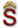 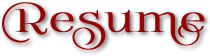 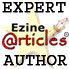 --------------------------------------------------------------------------------------------------------------------------------------Nominal Charges for Translation	:	US $ 2.00 per 100 English words toUS $   1.5 per 100 English Words. Nominal Charges for Proof Reading	: 	US$ 1.00 per 100 English words Or 60 paise per English wordNominal Charges for 	:	Depending upon the subject and languageAudio/Video Transcription	:	Interviews, documentaries, films  of		Hindi, Urdu, Tamil and EnglishContact Information :Address: 5/2 Umer Road 2nd Lane, Ambur, (Vellore Dist) Tamil Nadu 635802, India 
Phone:  Land Line :  91 4174 246637, Cell Phone: 0091-9443626759Website :  http://Translation.Shaadmaani.Net 	https://www.translationdirectory.com/translators/english_tamil/naeem_syed.phpEmail 	   :  Translation@Shaadmaani.Net   &  TransAdmin@AmburNet.Com Skype 	   :  zeenaeemGtalk	   :  zeenaeem------------------------------------------------------------------------------------------------------Working Language pairs for Translation :  English » Tamil, English » Urdu, English » Hindi,  Urdu » English, Tamil » English,  Hindi » EnglishWorking Language pairs for Transcription:  Indian English <> Hindi, Tamil and UrduHindi, Tamil & Urdu  to English. OverviewI am an eZine Article Expert.  My articles have appeared in several websites picked up from eZine link given below and also in Pratilipi.com, Sirukathaigal.com, Shaadmaani.Net  and  Linkedin.Com.  http://ezinearticles.com/expert/Naeem_A_Syed/144077 https://www.linkedin.com/in/naeem-syed-96575940 http://www.sirukathaigal.com/tag/நயீம்-சையத்/ http://tamil.pratilipi.com/naeem-syedhttp://translation.shaadmaani.net/TamilSmallStories.html I am a multi lingual professional translator for : English <> Tamil <> Urdu <> Hindi and comfortable with translation of Spiritual, Religious matters, Religious Q&A, books, novels, texts, terms and conditions, agreements, general documents., apart from Economics, Education, General, Health, Islamic Studies, Journalism and Mass Communication, Law and Legal, Medicine — Public Health Education and Promotion, Medicine — Toxicology, Medicine (General), Philosophy, Radio and Television Broadcasting, Religion, Religion and Religious Studies, Sociology.  Data processing in various languages. PDF to MS word data processing, general data processing.I am one of the fastest data entry operator on this earth. I am also a web designer. I design websites, writes the content for websites and also I have my own hosting business.A few examples of content writing:  http://www.Translation.Shaadmaani.Net  &  http://www.AmburNet.Comhttp://www.OrangeShoppingZone.Com   &  http://www.Shaadmaani.Com Employment History Executive | Oman & KSA More than 18 years in the Ministry of Defense, Sultanate of Oman and Saudi Electricity Company.CEO | shaadmaani networksMarch 2011 - PresentMulti Lingual Translation Web designing Website Hosting Web content writing Articles writingEducation Public administration | IAS Incomplete1978 - 1979Administration, BusinessEnglish Shorthand | Government of Maharashtra1976 - 1977English shorthand 100 wpm certificate from Government of MaharashtraCommerce and Administration | Under Graduate1972 - 1974Incomplete, business, commerce, accountsOther Experiences TranslationI have more than 50 years experience in Translation of various languages. From the childhood I have learned 5 languages at a time : English - Urdu- Tamil - Hindi and Arabic. Hence, I know translation of these from one language to another. I am a eZine article writer. I have 15 years of writing experience for others, while I write several things for more than 40 years. My articles have appeared in several websites, including eZine and LinkedIn. I am a consultant for Leather and Leather shoe business, leather processing, leather goods, wallets and belts. I am also a manufacturer of Leather goods and shoes on specific requirements.The Purpose – English to Tamil Translation – a psychological/Spiritual Book of 360 pages.Tamil Name : Nokkam, by a psychological Doctor from Canada.Below is the Feedback given by Dr. Rick Lindal. Removed to make it of a small size.My ClienteleRemoved to make it of a small size.References : Dr. Rick Lindal : ricklindal@xplornet.com  from Canada (A book of 360 pages translation from English to Tamil) bhuwon bhatia : bhuwon@gmail.com  (Ashman International, New Delhi) - 3 books of an Institutional Training for Students of Self Employment by ICICI Bank. – Dairy Farm, Motor Rewinding, Electrical Wiring Procedures. Gokul Goswami : gokulgoswami@gmail.com  - (www.theaudioworld.com  ) A book of 168 pages from Urdu to English – Comparative Study of Signs of Allah. SRF Corporate Magazine – from English to Tamil – http://www.SRF.Com  (through some other company)Hajj & Umrah Guide – Urdu to English : More than 200 web pages . https://tamil.pratilipi.com/user/நயீம்-சையத்-5wi94tcw43http://tamil.pratilipi.com/naeem-syed  http://www.sirukathaigal.com/tag/நயீம்-சையத்/https://www.proz.com/profile/2111432Naeem SyedExpress your words in a different way – Quality translation Services make  it possible for youShaadmaani Networks

India 

Mother Tongues: 
Tamil, Urdu |  Additional : Hindi, Arbic   Time zone: (GMT+05:30) Chennai, Kolkata, Mumbai, New Delhi 